FORM C Schematic Plan GRID FOR SCHEMATIC PLAN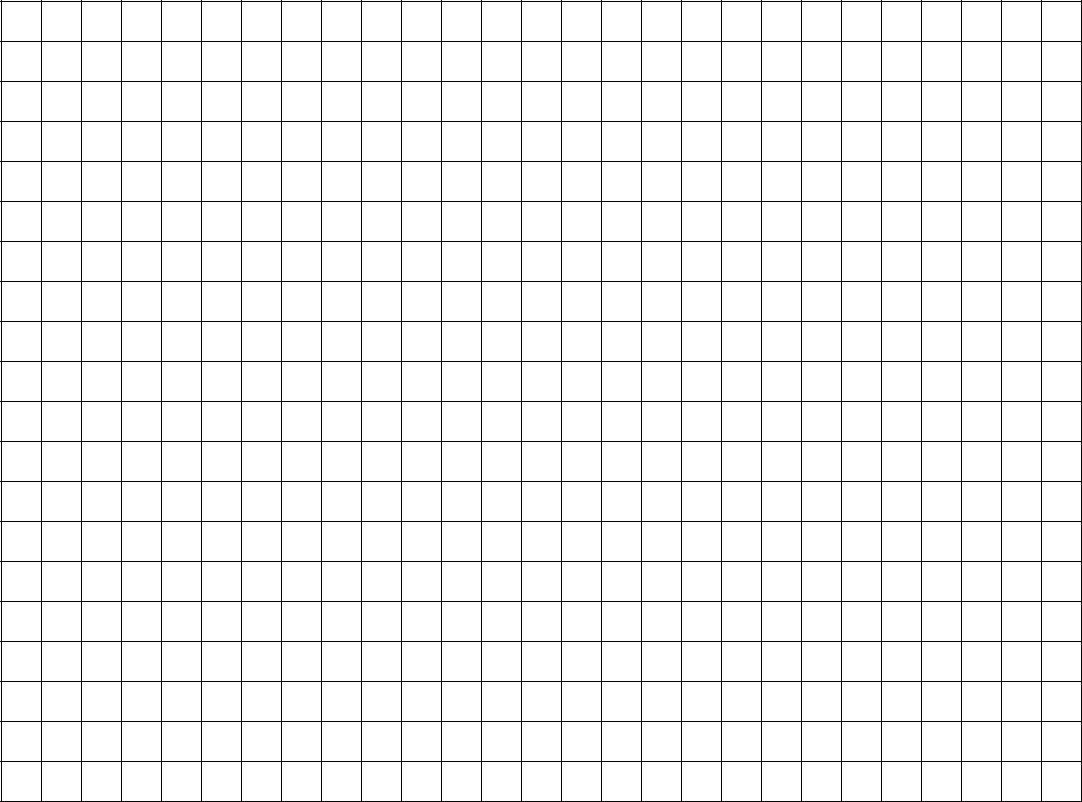 Key   electrical supply  S  spotlight    water/drain  T  telephone  I internetSignature ...............................................................Date...........................................................Deadline Date: 16 October 2022Amber Nutt at: SfEBESconference@endocrinology.org Exhibitor NameStand Number Contact Name TelephoneFaxEmail Address